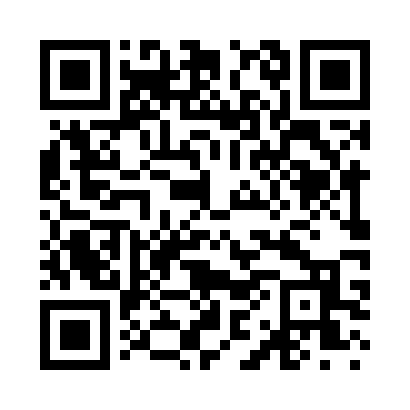 Prayer times for Disautel, Washington, USAMon 1 Jul 2024 - Wed 31 Jul 2024High Latitude Method: Angle Based RulePrayer Calculation Method: Islamic Society of North AmericaAsar Calculation Method: ShafiPrayer times provided by https://www.salahtimes.comDateDayFajrSunriseDhuhrAsrMaghribIsha1Mon3:015:001:015:179:0111:012Tue3:015:011:015:179:0111:013Wed3:015:021:015:179:0111:014Thu3:025:021:025:179:0011:015Fri3:025:031:025:179:0011:016Sat3:035:041:025:178:5911:017Sun3:035:051:025:168:5911:008Mon3:045:061:025:168:5811:009Tue3:045:071:025:168:5811:0010Wed3:055:081:025:168:5711:0011Thu3:055:081:035:168:5610:5912Fri3:065:091:035:168:5610:5913Sat3:075:101:035:168:5510:5914Sun3:075:111:035:168:5410:5815Mon3:085:121:035:158:5310:5816Tue3:085:141:035:158:5210:5717Wed3:105:151:035:158:5110:5518Thu3:125:161:035:158:5010:5319Fri3:145:171:035:148:4910:5120Sat3:165:181:035:148:4810:4921Sun3:185:191:035:148:4710:4722Mon3:215:201:035:138:4610:4523Tue3:235:221:035:138:4510:4324Wed3:255:231:045:128:4410:4125Thu3:275:241:045:128:4210:3926Fri3:295:251:045:128:4110:3727Sat3:315:271:035:118:4010:3528Sun3:335:281:035:118:3810:3329Mon3:355:291:035:108:3710:3030Tue3:375:301:035:098:3610:2831Wed3:405:321:035:098:3410:26